Obec Starý Jičín,742 31 Starý Jičín  č. 133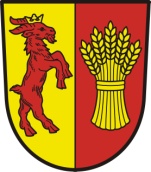 Zastupitelstvo obce Starý Jičín__________________________________________________________________________Usnesení z 16. zasedání Zastupitelstva obce Starý Jičín ze dne 28.06.201716.zasedání Zastupitelstva obce Starý Jičín,v souladu s ustanovením zákona č. 128/2000 Sb., o obcích (obecní zřízení) v platném znění:   16.1.  Zastupitelstvo obce Starý Jičín určuje ověřovatelé zápisu: Ing. Pavla Holeňu a p. Ladislava Rýpara       16.2.  Zastupitelstvo obce Starý Jičín schvaluje program jednání 16. zasedání Zastupitelstva           obce Starý Jičín dne 28.06.2017 16.3.  Zastupitelstvo obce Starý Jičín po projednání schvaluje zprávu o činnosti Rady obce             Starý Jičín za období od 9.5.2017 do 14.6.2017.16.4.  Zastupitelstvo obce Starý Jičín bere na vědomí zprávu o činnosti  finančního výboru obce ze dne 24.5.2017 a kontrolního výboru obce ze dne 21.6.2016Finanční záležitosti 16.5.  Zastupitelstvo po projednání    s c h v a l u j e :          Závěrečný účet obce Starý Jičín za rok 2016, sestavený dle § 17 zák.č. 250/2000 Sb.,          o rozpočtových pravidlech územních rozpočtů a obsahuje: Plnění rozpočtu příjmůPlnění rozpočtu výdajůFinancování (zapojení vlastních úspor a cizích zdrojů)Stavy a obraty na bankovních účtechPeněžní fondy – informativněMajetekVyúčtování finančních vztahů k rozpočtům krajů, obcí, DSO a vnitřní převodyVyúčtování finančních vztahů ke státnímu rozpočtu, státním fondům a Národnímu fonduVyúčtování finančních vztahů obce k ostatním subjektůmZpráva o výsledku přezkoumání hospodaření - audit (příloha č.1)Finanční hospodaření zřízených právnických osob a hospodaření s jejich majetkem (příloha č.2)Finanční hospodaření vedlejší hospodářské činnosti obce        Závěrečný účet je přílohou tohoto usnesení a zastupitelstvo obce    s o u h l a s í          s celoročním hospodařením obce bez výhrad. 16.6.  Zastupitelstvo obce bere na vědomí rozpočtové opatření na 2. a 3. změnu rozpočtu           obce Starý Jičín na rok 2017. 16.7.  Zastupitelstvo obce bere na vědomí čerpání a plnění rozpočtu obce k 31.5.2017.Majetkoprávní záměry obce Zastupitelstvo obce Starý Jičín po projednání v souladu s ustanovením § 85 písm.a) zákona č. 128/2000 Sb., o obcích, v platném znění schvaluje:16.8.  Směnu pozemků v k.ú. Starojická Lhota takto: Miroslav Šustek převede na Obec Starý Jičín pozemek p.č. 76/2- zahrada o výměře 81 m2, Obec Starý Jičín převede na M. Šustka pozemek p.č. 793/2 – ost. plocha o výměře 23 m2.  Finanční vyrovnání  30.-Kč za m2 nad směněnou výměru, náklady řízení hradí obec. Jedná se o majetkoprávní vypořádání dle skutečného stavu užívání, tak jak bylo zaměřeno geometrickým plánem: č. 496-32/2017 (majetkoprávní záměr P2/2017).16.9.  Prodej obecních pozemků dotčených vodním tokem Mřenka na Povodí Moravy s.p. v k.ú. Palačov: p.č. 1182/1 –  vodní plocha - o výměře 9 837 m2, p.č. 1185/10 – ostatní plocha - o výměře 287 m2,a dále pozemky, které navazují na vodní tok a byly zaměřeny GP. č. 413-109/2016p.č. 64/6 – zahrada -o výměře 9 m2,   p.č. 88/6 – zahrada - o výměře 18 m2,  p.č. 96/4 – vodní plocha - o výměře 85 m2, p.č. 110/14 – zahrada - o výměře 39 m2,p.č. 837/11 – ostatní plocha - o výměře 31 m2, p.č. 837/12 – ostatní plocha - o výměře 8 m2,p.č. 926/9 – zahrada - o výměře 21 m2, p.č. 926/10 – zahrada - o výměře 5 m2.         Cena je stanovena dle znaleckého posudku č. 6012-54/2017 (Ing. Přemysl Klas) ve výši        145.240.-Kč, náklady řízení hradí nabyvatel (majetkoprávní záměr P7/2017).  Zastupitelstvo obce schvaluje příslušnou kupní smlouvu a smlouvu o zřízení služebnosti č.PM021226/2017-ZHMMaj/Bar/721/254Organizační  záležitosti   Zastupitelstvo obce po projednání v souladu s §85  písm. c) zákona č. 128/2000 Sb., o obcích, v platném znění schvaluje:  16.10.  Uzavření veřejnoprávní smlouvy o poskytnutí návratné veřejné finanční podpory  Základní škole Starý Jičín, p.o. ve výši 87 252,- Kč v rámci účasti na projektu přeshraniční spolupráce Česká republika- Polsko  „Kreativní krajina zdraví“ ve školním roce 2016/2017. 16.11.  Zastupitelstvo obce   s e   v z d á v á   ve smyslu § 101 odst.3  zák. č. 183/2006 Sb.,    o územním plánování a stavebním řádu , ve znění zákona č. 68/2007 Sb., a zákona     č. 191/2008 Sb.,  (dál jen stavební zákon) předkupního  práva zřízeného pro obec Starý Jičín vyplývající z Opatření obecné povahy č.j  1480/08/HSO Územního plánu pro Obec Starý Jičín  u pozemku p.č. 428/6 v k.ú. Vlčnov u Starého Jičína    (vlastníci Biskup Michal, Biskupová Lenka,  popis věcného břemene – 9  tv/7)    	Ing. Miroslav Klimpar 				Ing. Rudolf Hrnčíř  	   místostarosta obce 					     starosta obce Evidenční číslo písemnosti:Vyvěšeno na úřední desce dne: 					Sňato dne: Vyvěšeno na el.desce dne :						Vyřizuje: Dubcová Radka 